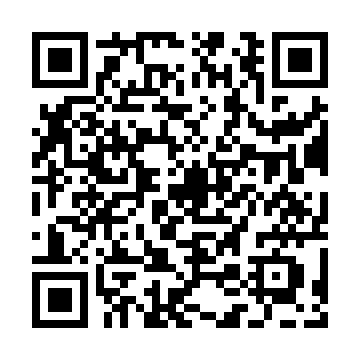 花蓮縣籃球協會line